Информация   о выступлении  агитбригады школьного клуба «Адал ұрпақ»            Целью организации школьного клуба "Адал ұрпақ" является формирование антикоррупционной культуры в школьной среде, что способствует сохранению и укреплению системы ценностей, отражающей нетерпимость к коррупции, в том числе формированию у школьников стремления к соблюдению требований законов, повышению образовательного и культурного уровня. Участники агитбригады под руководством Бейсекеевой З.Р. готовят выступления, сами проникаясь идеями данного мероприятия и надеемся, что эта небольшая частичка большой работы школьного клуба «Адал Ұрпақ» внесёт свою лепту в духовно-нравственное воспитание.             8 октября 2020  года      агитбригада   выступила  среди учащихся  8-х классов   через платформу зум.  В своих выступлениях ребята  призвали  быть честным гражданином своей страны.https://www.facebook.com/100026016999954/videos/597819897761905/?extid=QPeD0RINf7mFd3oh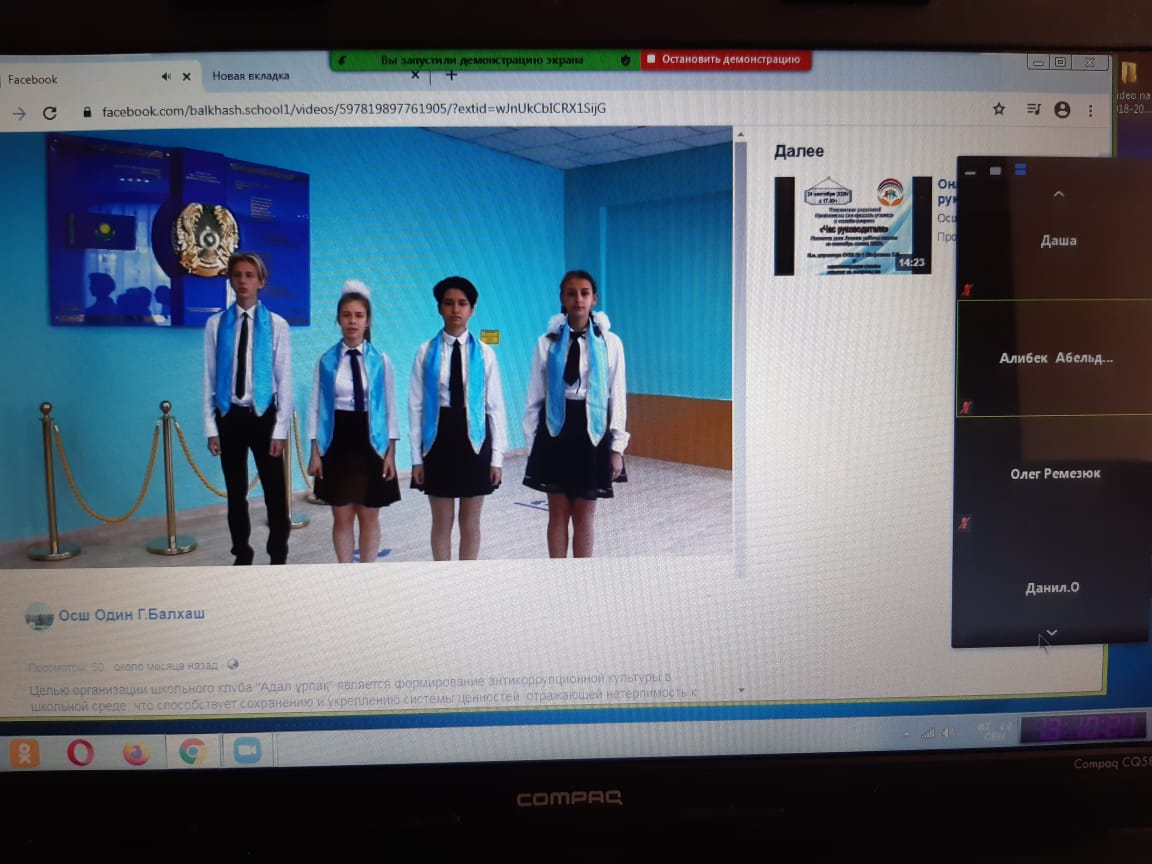 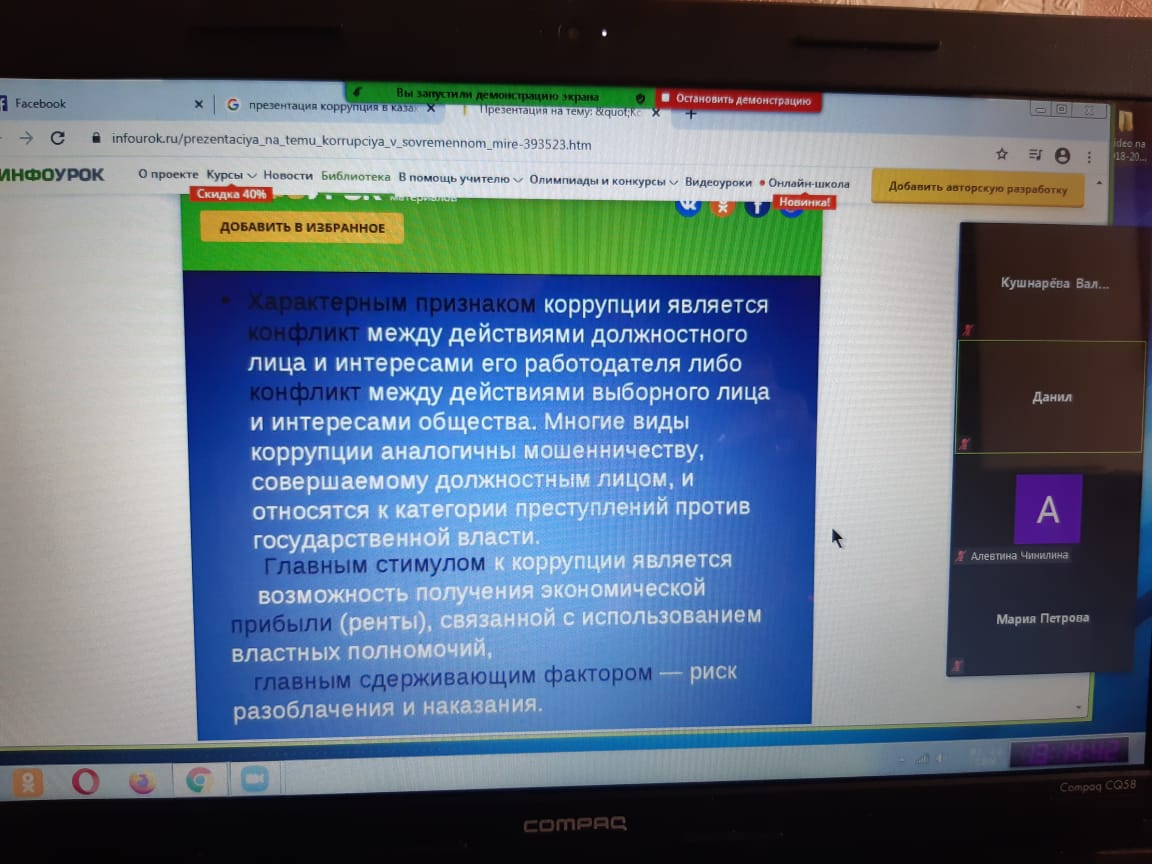 